 ПроектР І Ш Е Н Н Я _____________________ № _____смт АрбузинкаПро надання згоди на передачу ціліснихмайнових комплексів закладів освіти таокремо індивідуально визначеного майнаіз спільної власності територіальних громад сіл, селищ Арбузинського району до комунальної власності Благодатненської сільської ради	З метою забезпечення належного фінансування і утримання об`єктів комунальної власності, які будуть фінансуватися із бюджету Благодатненської сільської ради, відповідно до ст. 142 Конституції України, ст. 1,16,29,43,60 Закону України «Про місцеве самоврядування в Україна», ст. 8 Закону України «Про добровільне об`єднання територіальних громад», керуючись Законом України «Про передачу об`єктів права державної та комунальної власності», пункту 7 Прикінцевих положень Закону України «Про добровільне об`єднання територіальних громад», враховуючи лист голови Благодатненської сільської ради від 07.06.2017 № 364 про передачу Благодатненській сільській раді об`єктів та майна закладів освіти, яке знаходиться на її території, районна радаВИРІШИЛА:Дати згоду на безоплатну передачу цілісних майнових комплексів закладів освіти та їх окремо індивідуально визначеного майна зі спільної власності територіальних громад сіл, селищ Арбузинського району у комунальну власність Благодатненської сільської ради згідно переліку, що додається.Відділу освіти, молоді та спорту Арбузинської районної державної адміністрації в установленому законом порядку підготувати акти приймання-передачі окремо індивідуально визначеного майна зі спільної власності територіальних громад сіл, селищ Арбузинського району до комунальної власності Благодатненської сільської ради.Контроль за виконанням даного рішення покласти на постійні комісії районної ради з питань планування бюджету, фінансів, економічної реформи.Голова Арбузинськоїрайонної ради                                                                   В.М.КошетарДодаток до рішення районної ради_____________2017 року №_____Будівлі та споруди закладів освітиспільної власності територіальних громад Арбузинського району, що передаються у комунальну власність Благодатненській сільській радіПОЯСНЮВАЛЬНА  ЗАПИСКАдо проекту рішення Арбузинської районної ради«Про надання згоди на передачу цілісних майнових комплексів закладів освіти та окремо індивідуально визначеного майна із спільної власності територіальних громад сіл Арбузинського району до комунальної власності Благодатноської сільської ради»	Підставою для підготовки проекту рішення є надання згоди на передачу цілісних майнових комплексів закладів освіти та їх окремо індивідуально визначеного майна із спільної власності територіальних громад сіл Арбузинського району до комунальної власності Благодатненської сільської ради.	Відповідно до Закону України «Про місцеве самоврядування в Україні», Закону України «Про добровільне об`єднання територіальних громад», Закону України «Про передачу об`єктів права державної та комунальної власності», пункту 7 Прикінцевих положень Закону України «Про добровільне об`єднання територіальних громад», у зв`язку з виборами 28 грудня 2016 року та набуття юридичного статусу Благодатненської територіальної громади.	Пропозицію щодо передачі цілісних майнових комплексів закладів освіти та їх окремо індивідуально визначеного майна із спільної власності територіальних громад сіл, селищ Арбузинського району до комунальної власності Благодатненської сільської ради вніс начальник відділу освіти, молоді та спорту Арбузинської районної державної адміністрації Миколаївської області.Начальник відділу освіти, молодіта спорту Арбузинської райдержадміністрації                      В.В.Дерій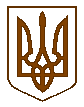 АРБУЗИНСЬКА РАЙОННА ДЕРЖАВНА АДМІНІСТРАЦІЯМИКОЛАЇВСЬКОЇ ОБЛАСТІВідділ освіти, молоді та спортупров. Каштановий, 16, смт Арбузинка, Миколаївської області, 55301 тел./факс: 3–11-52,  тел. 3-03-03Е – mail: arb_voar@meta.ua, arbosvita@gmail.com Код ЄДРПОУ: 38094048  19.06.2017р. №  568/02/05 	Голові Арбузинськоїрайонної радиКошетар В.М.У зв`язку з початком процедури передачі закладів освіти комунальної власності  відділ освіти, молоді та спорту направляє Вам на розгляд сесії клопотання (проект рішення) про безоплатну передачу цілісних мійнових комплексів закладів освіти.Додаток: на 9 аркушах.Начальник відділу освіти, молодіта спорту Арбузинської райдержадміністрації                       В.В.Дерій№ п/пНайменування будівлі закладів освіти та їх адреса1Благодатненська загальноосвітня школа І-ІІІ ступенів Арбузинської районної ради, Миколаївської області, за адресою с.Благодатне, вул. Дяченка, 72Семенівська загальноосвітня школа І-ІІІ ступенів Арбузинської районної ради, Миколаївської області, за адресою с.Семенівка, вул. Шкільна, 753Садівська загальноосвітня школа І-ІІІ ступенів Арбузинської районної ради, Миколаївської області, за адресою с.Садове, вул. Шкільна, 44Воєводська загальноосвітня школа І-ІІІ ступенів Арбузинської районної ради, Миколаївської області, за адресою с.Воєводське, вул. Шкільна, 145Рябоконівська загальноосвітня школа І-ІІІ ступенів Арбузинської районної ради, Миколаївської області, за адресою с.Рябоконево, вул. Набережна, 2